?АРАР	                                                                      ПОСТАНОВЛЕНИЕ30  апрель 2019й.                              № 17                                 30 апреля  2019 г.Об утверждении состава межведомственной комиссиипо оценке и обследованию помещения в целях признания его жилым помещением, жилого помещения пригодным (непригодным) дляпроживания граждан, а также многоквартирного дома в целяхпризнания его аварийным и подлежащим сносу или реконструкции        В соответствии с Жилищным кодексом Российской Федерации, Федеральным законом от 06.10.2003 № 131-ФЗ «Об общих принципах организации местного самоуправления в Российской Федерации», постановлением Правительства Российской Федерации от 28.01.2006 № 47 «Об утверждении положения о признании помещения жилым помещением, жилого помещения непригодным для проживания и многоквартирного дома аварийным и подлежащим сносу или реконструкции», Уставом сельского поселения Ишмухаметовский сельсовет    муниципального района Баймакский район Республики Башкортостан, Администрация сельского поселения Ишмухаметовский сельсовет    муниципального района Баймакский район Республики БашкортостанПОСТАНОВЛЯЕТ:1. Утвердить состав межведомственной комиссии по оценке и обследованию помещения в целях признания его жилым помещением, жилого помещения пригодным (непригодным) для проживания граждан, а также многоквартирного дома в целях признания его аварийным и подлежащим сносу или реконструкции согласно приложения.2. Контроль за исполнением настоящего Постановления возложить на землеустроителя Администрации сельского поселения Ульябаева Х.Р.         3. Разместить настоящее постановление на официальном сайте администрации сельсовета http://ishmuhamet.ru/        4. Постановление вступает в силу со дня его официального опубликования  Вр.и.оглавы сельского поселенияИшмухаметовский сельсоветмуниципального района Баймакский район Республики Башкортостан:                                          З.Х.КалимуллинаПриложение к постановлению администрациисельского поселенияИшмухаметовский сельсовет № 17от 30.04.2019 г.Составмежведомственной комиссии сельского поселения Ишмухаметовский сельсовет  по оценке и обследованию помещения в целях признания его жилым помещением, жилого помещения пригодным (непригодным) для проживания граждан, а также многоквартирного дома в целях признания аварийным и подлежащим сносу или реконструкции       Председатель  комиссии : Калимулимуллина З.Х.– вр.и.о главы    сельского  поселенияИшмухаметовский сельсовет,    Члены комиссии:-Хамитов Ильдар Халитович - старший дознаватель Баймакского межрайонного отдела надзорной деятельности и профилактической работы УНДиПР Главного Управления МЧС России по Республике Башкортостан, майор внутренней службы (по согласованию),  - Хисматуллина Зиля Гумеровна - начальник отдела строительства, архитектуры и жилищной политики Администрации муниципального района Баймакский район Республики Башкортостан – главный архитектор (по согласованию)-Представитель Западно-Уральского управления Ростехнадзора по Республике Башкортоста-Гильмуллин Исхак Фаритович –  начальник Территориального отдела Управления Федеральной службы по надзору в сфере защиты прав потребителей и благополучия человека по Республике Башкортостан в городе Сибай, Баймакском, Зианчуринском, Зилаирском, Хайбуллинском районах (по согласованию)-Сайфуллин Айнур Зуфарович  – директор БФ ГБУ РБ «Государственная кадастровая оценка и техническая инвентаризация (по согласованию)  Муниципальный- жилищный инспектор по СП Ишмухаметовский сельсовет-Ульябаев Халит РашитовичЛИСТ СОГЛАСОВАНИЯПостановления Администрации сельского поселения Ишмухаметовский сельсовет муниципального района Баймакский район Республики Башкортостан                                                                                           «Об утверждении Положения о межведомственной комиссии по оценке и обследованию помещения в целях признания его жилым помещением, жилого помещения пригодным (непригодным) для проживания граждан, а также многоквартирного дома в целях признания его аварийным и подлежащим сносу или реконструкции»                 №26 от 05.06.2018 г.БАШ?ОРТОСТАН РЕСПУБЛИКА№Ы БАЙМА? РАЙОНЫ МУНИЦИПАЛЬ РАЙОНЫНЫ*ИШМ0х2м2т  АУЫЛ  СОВЕТЫАУЫЛ БИЛ»М»№ЕХАКИМИ»ТЕ453652, Байма7 районы,Ишм0х2м2т  ауылы, Дауыт урамы,1Тел. 8(34751) 4-55-96ishmux-sp@yandex.ru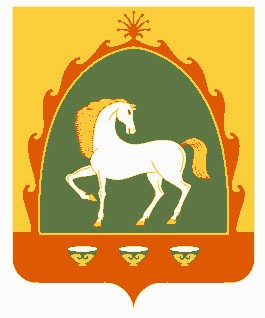 РЕСПУБЛИКА БАШКОРТОСТАН АДМИНИСТРАЦИЯ СЕЛЬСКОГО ПОСЕЛЕНИЯИШМУХАМЕТОВСКИЙ СЕЛЬСОВЕТМУНИЦИПАЛЬНОГО РАЙОНАБАЙМАКСКИЙ РАЙОН453652 , Баймакский  район,с.Ишмухаметово, ул.Даутова,1Тел. 8(34751) 4-55-96Ishmux-sp@yandex.ru№ п/пФИО  Должность, наименование служб Подпись, печать1Хамитов Ильдар Халитович старший дознаватель Баймакского межрайонного отдела надзорной деятельности и профилактической работы УНДиПР Главного Управления МЧС России по Республике Башкортостан,2Хисматуллина Зиля Гумеровна начальник отдела строительства, архитектуры и жилищной политики Администрации муниципального района Баймакский район Республики Башкортостан – главный архитектор3Гильмуллин Исхак Фаритович начальник Территориального отдела Управления Федеральной службы по надзору в сфере защиты прав потребителей и благополучия человека по Республике Башкортостан в городе Сибай, Баймакском, Зианчуринском, Зилаирском, Хайбуллинском районах4Муллагильдин Зиннур Фаруковичдиректор БФ ГБУ РБ «Государственная кадастровая оценка и техническая инвентаризация